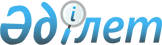 О внесении изменений и дополнений в приказ Министра финансов Республики Казахстан от 15 июня 2010 года № 281 "Об утверждении Плана счетов бухгалтерского учета государственных учреждений"Приказ Министра финансов Республики Казахстан от 12 октября 2013 года № 482. Зарегистрирован в Министерстве юстиции Республики Казахстан 11 ноября 2013 года № 8895

      В соответствии с пунктом 3 статьи 116 Бюджетного кодекса Республики Казахстан, ПРИКАЗЫВАЮ:



      1. Внести в приказ Министра финансов Республики Казахстан от 15 июня 2010 года № 281 «Об утверждении Плана счетов бухгалтерского учета государственных учреждений» (зарегистрированный в Реестре государственной регистрации нормативных правовых актов 29 июня 2010 года за № 6314, опубликованный в газете «Казахстанская правда» от 11 сентября 2010 года № 239-240 (26300-26301), следующие изменения и дополнения:



      в Плане счетов бухгалтерского учета государственных учреждений, утвержденном указанным приказом:



      в главе 4 «Счета раздела 1 «Краткосрочные активы»:



      пункт 7 изложить в следующей редакции:

      «7. Подраздел 1000 «Денежные средства и их эквиваленты» – предназначен для учета денежных средств и их эквивалентов на контрольных счетах наличности и счетах государственных учреждений.

      Данный подраздел включает следующие счета:

      1010 - «Денежные средства в кассе», предназначен для учета наличия и движения денежных средств в кассе государственного учреждения;

      1020 - «Текущий счет государственного учреждения», предназначен для учета движения денег на текущем счете государственного учреждения;

      1030 - «Расчетный счет», предназначен для учета денежных средств, полученных посольствами Республики Казахстана от Министерства иностранных дел Республики Казахстан (далее – МИД) и прочими организациями;

      1040 – «Контрольный счет наличности (КСН) для учета поступлений и расчетов», предназначен для учета денежных средств государственного учреждения по спонсорской и благотворительной помощи, платным услугам, деньгам временного размещения, местного самоуправления. Данный счет включает следующие субсчета:

      1041 - «КСН спонсорской и благотворительной помощи», где учитывается поступление от спонсорской, благотворительной помощи для государственных учреждений, получаемой ими в соответствии с законодательными актами Республики Казахстан;

      1042 - «КСН платных услуг», где учитывается поступление и расходование денег, получаемых от реализации товаров (работ, услуг), остающихся в распоряжении государственных учреждений и используемых в соответствии с Бюджетным кодексом и в порядке, определенном Правительством Республики Казахстан;

      1043 - «КСН временного размещения денег», где учитывается движение денег, передаваемых государственному учреждению в соответствии с законодательными актами Республики Казахстан физическими и (или) юридическими лицами на условиях их возвратности либо перечисления при наступлении определенных условий в соответствующий бюджет или третьим лицам;

      1044 - «КСН местного самоуправления», где учитывается поступление и расходование денег для реализации функций местного самоуправления в соответствии с законодательством Республики Казахстан о местном государственном управлении и самоуправлении;

      1045 - «КСН целевого финансирования», где учитываются зачисленные бюджетные средства и их использование на проведение особых расходов (счет целевого финансирования);

      1050 - «Счет в иностранной валюте», предназначен для учета валютных операций, проводимых государственным учреждением, в валюте Республики Казахстан, полученной путем перерасчета иностранной валюты по рыночному курсу обмена валют, действующему на последнее число отчетного периода и определяемому в порядке, установленном Министерством финансов Республики Казахстан совместно с Национальным банком Республики Казахстан;

      1060 - «Специальный счет», предназначен для учета финансовых операций по поступлению и расходованию средств по заемным средствам (внешним займам и грантам) администраторами бюджетных программ. Данный счет включает следующие субсчета:

      1061 - «Специальный счет бюджетного инвестиционного проекта по грантам», где учитываются финансовые операции по поступлению и расходованию средств по связанным грантам;

      1062 - «Специальный счет бюджетного инвестиционного проекта по внешним займам», где учитываются финансовые операции по поступлению и расходованию средств по внешним займам (заемным средствам);

      1070 - «Прочие денежные средства», предназначен для учета прочих денежных средств, не указанных в предыдущих счетах. Данный счет включает следующие субсчета:

      1071 - «Аккредитивы», где учитываются суммы аккредитивов, открытых в соответствии с обязательствами государственных учреждений, возникающими перед поставщиками по оплате за поставку активов;

      1072 - «Денежные документы», где учитываются банковский  овердрафт и прочие денежные документы;

      1073 - «Денежные средства в пути», где учитывается движение денежных средств, переведенных на финансирование расходов загранучреждений, но не поступивших на расчетный счет загранучреждений;

      1074 - «Прочие денежные средства», где учитываются прочие денежные средства, не указанные в предыдущих субсчетах;

      1080 - «Плановые назначения на принятие обязательств согласно индивидуальному плану финансирования по обязательствам государственных учреждений, финансируемых из республиканского бюджета», предназначен для учета движения по суммам плановых назначений на принятие обязательств государственного учреждения, финансируемого из республиканского бюджета, предусмотренных индивидуальным планом финансирования по обязательствам. Данный счет включает следующие субсчета:

      1081 - «Плановые назначения на принятие обязательств по индивидуальному плану финансирования», где учитываются суммы плановых назначений на принятие обязательств государственного учреждения, предусмотренные индивидуальным планом финансирования по обязательствам, на содержание деятельности государственного учреждения;

      1082 - «Плановые назначения на принятие обязательств по капитальным вложениям», где учитываются плановые назначения на принятие обязательств по финансированию капитальных вложений;

      1083 - «Плановые назначения на принятие обязательств за счет других бюджетов», где учитываются движение плановых назначений на принятие обязательств государственного учреждения, содержащегося за счет республиканского бюджета, при получении им плановых назначений на принятие обязательств из местного бюджета, и наоборот - при получении плановых назначений на принятие обязательств из республиканского бюджета на определенные цели государственным учреждениям, содержащимся за счет местных бюджетов;

      1084 - «Плановые назначения на принятие обязательств по трансфертам», где учитываются плановые назначения на принятие обязательств по трансфертам, которые подразделяются на трансферты общего характера, целевые текущие трансферты, целевые трансферты на развитие, трансферты физическим лицам;

      1085 - «Плановые назначения на принятие обязательств по субсидиям», где учитываются плановые назначения на принятие обязательств по субсидиям физическим и юридическим лицам, в том числе крестьянским и фермерским хозяйствам;

      1086 - «Плановые назначения на принятие обязательств по операциям, связанным с поступлениями в республиканский бюджет в виде стоимости товаров (работ, услуг) и расходованием их», где учитываются суммы плановых назначений на принятие обязательств на расходы государственного учреждения за счет поступлений в республиканский бюджет в виде стоимости товаров (работ, услуг);

      1087 - «Плановые назначения на принятие обязательств по проектам за счет внешних займов и связанных грантов», где учитываются суммы плановых назначений на принятие обязательств на финансирование по проектам за счет внешних займов и связанных грантов;

      1090 - «Плановые назначения на принятие обязательств согласно индивидуальному плану финансирования по обязательствам государственных учреждений, финансируемых из местного бюджета», предназначен для учета плановых назначений на принятие обязательств государственного учреждения, содержащегося за счет местных бюджетов. Данный счет включает следующие субсчета:

      1091 - «Плановые назначения на принятие обязательств по индивидуальному плану финансирования», где учитываются суммы плановых назначений на принятие обязательств государственного учреждения, предусмотренные индивидуальным планом финансирования по обязательствам, на содержание деятельности государственного учреждения;

      1092 - «Плановые назначения на принятие обязательств по капитальным вложениям», где учитываются плановые назначения на принятие обязательств по финансированию капитальных вложений;

      1093 - «Плановые назначения на принятие обязательств по трансфертам», где учитываются плановые назначения на принятие обязательств по трансфертам для использования администраторами бюджетных программ, которые подразделяются на трансферты общего характера, целевые текущие трансферты, целевые трансферты на развитие;

      1094 - «Плановые назначения на принятие обязательств по субсидиям», где учитываются плановые назначения на принятие обязательств по субсидиям в виде пособия в денежной форме, предоставляемое из средств республиканского бюджета, местных бюджетов или из специальных фондов физическим и юридическим лицам, местным органам;

      1095 - «Плановые назначения на принятие обязательств по операциям, связанным с поступлениями в местный бюджет в виде стоимости товаров (работ, услуг) и расходованием их», где учитываются суммы плановых назначений на принятие обязательств на расходы государственного учреждения за счет поступлений в местный бюджет в виде стоимости товаров (работ, услуг).»;



      абзац двадцать четвертый пункта 9 изложить в следующей редакции:

      «1262 - «Краткосрочная кредиторская задолженность по другим видам расчетов с работниками», где учитывается задолженность лиц по выявленным недостачам и хищениям активов, а также по другим видам расчетов, сроком погашения до одного года, не указанная в предыдущих субсчетах.»;



      в пункте 10:



      во второй части:



      абзац пятый изложить в следующей редакции:

      «1313 - «Медикаменты и перевязочные средства», где учитываются медикаменты, компоненты, бактерийные препараты, сыворотки, вакцины, кровь, перевязочные средства, прочие лекарственные средства и изделия медицинского назначения в лечебно-профилактических и лечебно-ветеринарных и других государственных учреждениях, где в планах финансирования предусмотрены ассигнования по соответствующей специфике экономической классификации расходов. На этом субсчете также учитываются вспомогательные и аптекарские материалы в медицинских учреждениях, имеющих свои аптеки;»;



      абзацы седьмой и восьмой изложить в следующей редакции:

      «1315 - «Топливо, ГСМ», где учитываются все виды топлива, горючего и смазочных материалов (масло, тосол и прочие материалы), находящихся на складах или кладовых (дрова, уголь, торф, бензин, керосин, мазут, автол и другие горюче-смазочные материалы), а также непосредственно у материально-ответственных лиц, в том числе оплаченные талоны на горючие и смазочные материалы;

      1316 - «Хозяйственные материалы и канцелярские принадлежности», где учитываются хозяйственные материалы, электрические сетевые фильтры, удлинители, посуда, изготовленная из стекла или другого бьющегося материала, ножи, вилки, ложки, цветочные горшки, резиновые коврики, и канцелярские принадлежности, а также лотки для бумаг, портфели пластиковые, органайзер;»;



      абзац шестнадцатый изложить в следующей редакции:

      «1319 – «Прочие материалы», где учитываются молодняк всех видов животных и животные на откорме, птицы, кролики, пушные звери, независимо от их стоимости, сено, овес и другие виды кормов и фуража для скота и других животных, посадочные материалы, семена, удобрения, приплод (жеребята) при наличии в государственных учреждениях рабочих лошадей, а также возвратная или обменная тара (бочки, бидоны, ящики, банки стеклянные, бутылки и другая тара) как свободная (порожняя), так и находящаяся под материальными ценностями, технические носители информации (флеш-карты, диски, дискеты, токены), компьютерные мыши, товары для проведения спортивных мероприятий (шайбы, мячи, шахматы, шашки, наборы для настольного тенниса, набор для бадминтона), детские игрушки, временные (нетитульные) сооружения, приспособления и устройства, затраты по возмещению которых относятся на себестоимость строительно-монтажных работ в составе накладных расходов, оплаченные талоны на питание, оплаченные путевки в дома отдыха, санатории, туристические базы, полученные извещения на почтовые переводы, почтовые марки и марки госпошлины, бланки трудовых книжек и другие материалы, не включенные в предыдущих субсчетах;»;



      в главе 5 «Счета раздела 2 «Долгосрочные активы»:



      пункт 16 изложить в следующей редакции:

      «16. Подраздел 2300 «Основные средства» предназначен для учета основных средств.

      Данный подраздел включает следующие счета:

      2310 – «Земля», предназначен для учета любого вида земли, лесов, внутренних вод и месторождений полезных ископаемых, приобретенных за счет средств выделяемых из бюджета;

      2320 - «Здания», предназначен для учета отдельно стоящих зданий, в виде построенных на постоянной основе объектов, состоящих из несущих и ограждающих или совмещенных (несущих и ограждающих) конструкций, объекты предназначены для проживания, пребывания людей или животных, хранения предметов в зависимости от функционального назначения объекта. Данный счет включает следующие субсчета:

      2321 - «Нежилые здания», где учитываются здания производственно-хозяйственного назначения, занимаемые органами управления, социально-культурными (здания учебных заведений, больниц, поликлиник и амбулаторий, домов-интернатов для престарелых и инвалидов, детских учреждений, библиотек, клубов, музеев, научно-исследовательских институтов, лабораторий) и другими государственными учреждениями;

      2322 - «Жилые здания», где учитываются здания, полностью или преимущественно предназначенные под жилье (общая полезная площадь жилых помещений которых занимает не менее 50 % всей полезной жилой и нежилой площади);

      2330 - «Сооружения», предназначен для учета водокачек, стадионов, бассейнов, дорог, мостов, памятников, ограждений парков, скверов, общественных садов и других сооружений;

      2340 - «Передаточные устройства», предназначен для учета устройств, при помощи которых производится передача электрической, тепловой и механической энергии, а также передача (транспортировка) жидких и газообразных веществ, представляющих собой магистральные трубопроводы, линии связи и энергетические (кабельные) линии;

      2350 - «Транспортные средства», предназначен для учета всех видов средств передвижения с выделением на отдельные группы:

      подвижной состав железнодорожного транспорта (тепловозы, мотодрезины, вагоны, платформы, цистерны, дизель-электроходы);

      водный, автомобильный транспорта (теплоходы, буксиры, баржи и барки, лодки и суда служебно-вспомогательные спасательные, пристани плавучие, парусные суда, автомобили грузовые и легковые, прицепы, автосамосвалы, автоцистерны, автобусы, автомобили специализированные, тракторы-тягачи и другой водный и автомобильный транспорта);

      воздушный транспорт (самолеты, вертолеты);

      гужевой транспорт (телеги, сани);

      производственный транспорт (электрокары, мотоциклы, мотороллеры;

      велосипеды, тележки, инвалидные коляски и другой производственный транспорт);

      спортивный транспорта;

      2360 – «Машины и оборудование», предназначен для учета силовых машин и оборудования, рабочих машин и оборудования, измерительных приборов, регулирующих приборов и устройств, лабораторного оборудования, компьютерного оборудования, медицинского оборудования, офисного оборудования, прочих машин и оборудования с выделением на отдельные группы:

      силовые машины и оборудование, машины-генераторы, производящие тепловую и электрическую энергию, и машины-двигатели, превращающие энергию воды, ветра, а также тепловую и электрическую энергию в механическую энергию движения;

      рабочие машины и оборудование, включая лифты грузовые и пассажирские, машины, аппараты и оборудование, предназначенные для механического, термического и химического воздействия на предмет труда в процессе создания продукта или услуг производственного характера и перемещения предмета труда в производственном процессе при помощи механических двигателей, силы человека и животных;

      измерительные приборы - дозаторы, амперметры, барометры, ваттметры, водомеры, вакуумметры, вапориметры, вольтметры, высотомеры, гальванометры, геодезические приборы, гигроскопы, индикаторы, компасы, манометры, хронометры, специальные весы, мерники, кассовые аппараты и другие измерительные приборы;

      регулирующие приборы и устройства - кислородно-дыхательные приборы, регулирующие устройства электрические, пневматические и гидравлические, пульты автоматического управления, аппаратура централизации и блокировки, линейные устройства диспетчерского контроля;

      лабораторное оборудование - пирометры, регуляторы, калориметры, приборы для определения влажности, перегонные кубы, лабораторные копры, приборы для испытания на газонепроницаемость, приборы для испытания прочности образцов на разрыв, микроскопы, термостаты, стабилизаторы, вытяжные шкафы и другое лабораторное оборудование;

      компьютерное оборудование – персональные компьютеры, процессоры, источники бесперебойного питания, мониторы, принтеры, сканеры, клавиатуры и другое компьютерное оборудование;

      медицинское оборудование - медицинское оборудование (зубоврачебные кресла, операционные столы, кровати со специальным оборудованием), специальное дезинфекционное и дезинсекционное оборудование, оборудование молочных кухонь и молочных станций, станций переливания крови и другое медицинское оборудование;

      офисное оборудование - копировальные машины, факс-машины, машины для уничтожения документов и другое офисное оборудование;

      прочие машины и оборудование - машины, аппараты и другое оборудование, не поименованные в вышеперечисленных группах. К прочим машинам и оборудованию относятся: оборудование стадионов, спортплощадок и спортивных помещений (в том числе спортивные снаряды), оборудование кабинетов и мастерских в учебных заведениях, киноаппаратура, осветительная аппаратура, оборудование сцен, музыкальные инструменты, телевизоры, магнитофоны, видеокамеры, аппараты сотовой связи, пейджеры, радиоаппаратура, специальное оборудование научно-исследовательских государственных учреждений и других государственных учреждений, занимающихся научной работой, оборудование АТС, механические пожарные лестницы, стиральные и швейные машины, холодильники, пылесосы, кондиционеры, микроволновые печи и другие машины и оборудование;

      арттехвооружение (стрелковое оружие, пистолеты и револьверы, автоматическое оружие, специальное снайперское вооружение, вооружение подразделений полиции специального (особого) назначения, учебное и спортивное оружие, средства световой сигнализации, средства индивидуальной бронезащиты личного состава, специальные средства, военно-инженерное имущество, военно-химическое имущество, оптические приборы);

      вооружение и военная техника.

      2370 - «Инструменты, производственный и хозяйственный инвентарь», предназначен для учета инструментов, производственного и хозяйственного инвентаря и включает следующие группы:

      инструменты механизированные и немеханизированные орудия труда общего назначения, а также прикрепляемые к машинам предметы, служащие для обработки материалов. К ним относятся режущие, ударные, давящие и уплотняющие орудия ручного труда, включая ручные механизированные орудия, работающие посредством электроэнергии, сжатого воздуха (электродрели, краскопульты, электровибраторы, гайковерты), а также приспособления для обработки материалов, производства монтажных работ (тиски, патроны, делительные головки, приспособления для установки двигателей и для проворачивания карданного вала на автомобилях), плоскогубцы, молоток;

      производственный инвентарь и принадлежности - предметы производственного назначения, которые во время работы служат для облегчения производственных операций рабочие столы, верстаки, кафедры, парты и другое оборудование, способствующие охране труда, вместилища для хранения жидких и сыпучих тел (баки, лари, чаны, закрома), шкафы торговые и стеллажи, инвентарная тара, предметы технического назначения, которые не могут быть отнесены к рабочим машинам;

      хозяйственный инвентарь - офисные принадлежности (стенка, гарнитуры, комплекты мебели, тумбы, уголок отдыха), переносные барьеры, вешалки, гардеробы, шкафы разные, диваны, столы, стулья, кресла, книжные полки, шкафы и ящики несгораемые, сейфы, пишущие машины, гектографы, шапирографы и другие ручные множительные и нумеровальные аппараты, телефонные аппараты, вентиляторы, переносные юрты, палатки (кроме кислородных), кровати (кроме кроватей со специальным оборудованием), ковры, портьеры, жалюзи, решетки на окна и другой хозяйственный инвентарь, а также предметы противопожарного назначения - гидропульты, стендеры, лестницы ручные;

      прочий производственный и хозяйственный инвентарь - картины в рамах, зеркала, скульптуры (бюсты) бронзовые, мраморные вазы, светильники (люстры, бра), государственные символы, настольный набор руководителя, тифлосредства и сурдосредства, стенды наглядной агитации.

      2380 – «Прочие основные средства», предназначен для учета прочих основных средств. Данный счет включает следующие субсчета:

      2381 – «Активы культурного наследия», где учитываются активы, которые вследствие своей культурной, экологической или исторической значимости являются активами культурного наследия. К ним относятся исторические здания и монументы, места археологических раскопок, заповедники и природные охраняемые территории, произведения искусства, а также музейные ценности независимо от их стоимости;

      2382 - «Библиотечный фонд», где учитываются библиотечные фонды независимо от стоимости отдельных экземпляров книг. В библиотечный фонд включаются научная, художественная и учебная литература, специальные виды литературы и другие издания;

      2383 - «Прочие основные средства», где учитываются:

      капитальные затраты по улучшению земель. К капитальным затратам по улучшению земель относятся затраты не инвентарного характера (не связанные со строительством сооружений) на культурно-технические мероприятия по поверхностному улучшению земель для сельскохозяйственного пользования, производимые за счет капитальных вложений (планировка земельных участков, корчевка площадей под пашню, очистка полей от камней и валунов, срезание кочек, расчистка зарослей, очистка водоемов);

      экспонаты животного мира в зоопарках и других аналогичных учреждениях независимо от их стоимости;

      сценическо-постановочные средства стоимостью свыше двух месячных расчетных показателей за единицу (декорации, мебель и реквизит, бутафория, театральные и национальные костюмы, головные уборы, белье, обувь, парики);

      учебные кинофильмы, магнитные диски и ленты;

      озеленительные и декоративные насаждения на улицах, площадях, в парках, садах, скверах, на территории государственных учреждений, во дворах жилых домов, живые изгороди, снегозащитные и полезащитные полосы, насаждения по укреплению песков и берегов рек, овражнобалочные насаждения, искусственные насаждения ботанических садов и других научно-исследовательских государственных учреждений и учебных заведений для научных целей и другие искусственные многолетние насаждения;

      прочий инвентарь, детские игры, диспенсеры воды, электрические чайники и кипятильники, ведра, кастрюли, сковороды, специальные лыжи;

      рабочий скот – лошади, волы, верблюды, ослы и другие рабочие животные (включая транспортных и спортивных лошадей, служебных собак);

      прочие основные средства, не включенные в другие группы счетов;

      2390 - «Накопленная амортизация и обесценение основных средств», предназначен для учета суммы накопленной амортизации и резерва на обесценение основных средств. Данный счет включает следующие субсчета:

      2391 - «Накопленная амортизация основных средств», где учитывается сумма накопленной амортизации основных средств;

      2392 - «Резерв на обесценение основных средств», где учитываются операции, связанные с созданием и движением резерва на обесценение основных средств, числящихся на балансе государственного учреждения.»;



      приложение 2 к Плану счетов бухгалтерского учета государственных учреждений, утвержденному указанным приказом:



      в разделе «X. Фонды и средства целевого назначения»:



      строку:

«                                                                   »;



      изложить в следующей редакции:

«                                                                   »;



      в Пояснительной записке к Схеме перехода на План счетов абзац третий раздела «X. Фонды и средства целевого назначения» изложить в следующей редакции:



      «Сальдо субсчета 247 «Внутреннее кредитование» переносится на субсчет 3133 «Краткосрочная кредиторская задолженность перед бюджетом по прочим операциям», счет 4130 «Долгосрочная кредиторская задолженность перед бюджетом», в дальнейшем будут использоваться субсчет 3133 «Краткосрочная кредиторская задолженность перед бюджетом по прочим операциям» и счет 4130 «Долгосрочная кредиторская задолженность перед бюджетом».»;



      в приложении 3 к Плану счетов бухгалтерского учета государственных учреждений, утвержденному указанным приказом:



      в разделе 1 «Корреспонденции счетов по краткосрочным активам»:



      строку порядкового номера 7 исключить;



      строку порядкового номера 10:

«                                                                   »;



      изложить в следующей редакции:

      «                                                                   »;



      строки, порядкового номера 12, 13, 14, 15:«                                                                   »;



      изложить в следующей редакции:

«                                                                   »;



      строку, порядкового номера 32:

«                                                                   »;



      изложить в следующей редакции:«                                                                   »;



      строку, порядкового номера 37:

«                                                                   »;



      изложить в следующей редакции:

«                                                                   »;



      строку, порядкового номера 41:

«                                                                   »;



      изложить в следующей редакции:

«                                                                   »;



      строку, порядкового номера 42:

«                                                                   »;



      изложить в следующей редакции:

«                                                                   »;



      строку, порядкового номера 44:

«                                                                   »;



      изложить в следующей редакции:

«                                                                   »;



      строки, порядкового номера 55:

«                                                                   »;



      изложить в следующей редакции:

«                                                                   »;



      после строки, порядковый номер 55, дополнить строкой следующего  содержания:

«                                                                   »;



      строку, порядкового номера 56:

«                                                                   »;



      изложить в следующей редакции:

«                                                                   »;



      строки, порядкового номера 85, 86:

«                                                                   »;



      изложить в следующей редакции:

«                                                                   »;



      строку, порядкового номера 107:

«                                                                   »;



      изложить в следующей редакции:

«                                                                   »;



      строку, порядкового номера 111.1:

«                                                                   »;



      изложить в следующей редакции:

«                                                                   »;



      строку, порядкового номера 123:

«                                                                   »;



      изложить в следующей редакции:

«                                                                   »;



      строку, порядкового номера 144:

«                                                                   »;



      изложить в следующей редакции:

«                                                                   »;



      в разделе 2 «Корреспонденции по долгосрочным активам»:



      строку, порядкового номера 158:

«                                                                   »;



      изложить в следующей редакции:

«                                                                   »;



      в разделе 3 «Корреспонденции счетов по краткосрочным обязательствам»:



      строку, порядкового номера 224:

«                                                                   »;



      изложить в следующей редакции:

«                                                                   »;



      строку, порядкового номера 230:

«                                                                   »;



      изложить в следующей редакции:

«                                                                   »;



      строку, порядкового номера 233:

«                                                                   »;



      изложить в следующей редакции:

«                                                                   »;



      строку, порядкового номера 237:

«                                                                   »;



      изложить в следующей редакции:

«                                                                   »;



      строки, порядкового номера 250, 251:

«                                                                   »;



      изложить в следующей редакции:

«                                                                   »;



      строку, порядкового номера 274:

«                                                                   »;



      изложить в следующей редакции:

«                                                                   »;



      строку, порядкового номера 276:

«                                                                   »;



      изложить в следующей редакции:

«                                                                   »;



      строки, порядкового номера 287, 288, 289:

«                                                                   »;



      изложить в следующей редакции:

«                                                                 »;



      в разделе 6 «Корреспонденции по доходам»:



      строку, порядкового номера 331:

«                                                                   »;



      изложить в следующей редакции:

«                                                                   »;



      дополнить строками следующего содержания:

«                                                                   ».



      2. Департаменту методологии бюджетных процедур Министерства финансов Республики Казахстан (Ерназарова З.А.) обеспечить государственную регистрацию настоящего приказа в Министерстве юстиции Республики Казахстан и его официальное опубликование в средствах массовой информации в установленном законодательством порядке.



      3. Настоящий приказ вводится в действие по истечении десяти календарных дней после дня его первого официального опубликования.      Министр                                    Б. Жамишев
					© 2012. РГП на ПХВ «Институт законодательства и правовой информации Республики Казахстан» Министерства юстиции Республики Казахстан
				Внутреннее кредитование2473133Краткосрочная кредиторская задолженность перед бюджетом по прочим операциямКраткосрочная кредиторская задолженность перед бюджетом по прочим операциям3133Внутреннее кредитование2473133Краткосрочная кредиторская задолженность перед бюджетом по прочим операциямКраткосрочная кредиторская задолженность перед бюджетом по прочим операциям3133Внутреннее кредитование2474130Долгосрочная кредиторская задолженность перед бюджетомДолгосрочная кредиторская задолженность перед бюджетом413010Получение государственным органом, осуществляющим регулирование в сфере социальной защиты населения финансирования на выплату пенсии и пособия1081 Плановые назначения на принятие обязательств по индивидуальному плану финансирования6010 Доходы от финансирования текущей деятельности10Перечисление средств в Государственный центр по выплате пенсий для выплаты пенсий и пособий1216 Краткосрочная дебиторская задолженность по выплате пенсий и пособий1081 Плановые назначения на принятие обязательств по индивидуальному плану финансирования10Признание расходов на выплату пенсий, пособий на основании отчета Государственного центра по выплате пенсий7220 Расходы по выплатам пенсий и пособий1216 Краткосрочная дебиторская задолженность по выплате пенсий и пособий10Получение государственным органом, осуществляющим регулирование в сфере социальной защиты населения финансирования на выплату пенсии и пособия1081 Плановые назначения на принятие обязательств по индивидуальному плану финансирования6010 Доходы от финансирования текущей деятельности10Перечисление средств юридическому лицу, осуществляющему деятельность по привлечению пенсионных взносов и пенсионным выплатам, для выплаты пенсий и пособий1216 Краткосрочная дебиторская задолженность по выплате пенсий и пособий1081 Плановые назначения на принятие обязательств по индивидуальному плану финансирования10Признание расходов на выплату пенсий, пособий на основании отчета юридического лица, осуществляющего деятельность по привлечению пенсионных взносов и пенсионным выплатам 7220 Расходы по выплатам пенсий и пособий1216 Краткосрочная дебиторская задолженность по выплате пенсий и пособий12Оплата счетов поставщиков за материальные ценности, оборудование, строительные материалы и оказанные услуги3210 Краткосрочная кредиторская задолженность поставщикам и подрядчикам1081 Плановые назначения на принятие обязательств по индивидуальному плану финансирования

1091 Плановые назначения на принятие обязательств по индивидуальному плану финансирования

1082 Плановые назначения на принятие обязательств по капитальным вложениям

1092 Плановые назначения на принятие обязательств по капитальным вложениям

1041 КСН спонсорской и благотворительной помощи

1042 КСН платных услуг13Перечисление подрядчику за выполненные работы по капитальному строительству3210 Краткосрочная кредиторская задолженность поставщикам и подрядчикам1082 Плановые назначения на принятие обязательств по капитальным вложениям

1092 Плановые назначения на принятие обязательств по капитальным вложениям

1041 КСН спонсорской и благотворительной помощи

1042 КСН платных услуг14Оплата авансом поставщикам за материальные ценности, оборудование, строительные материалы и оказанные услуги, выполненные работы1410 Краткосрочные авансы выданные1081 Плановые назначения на принятие обязательств по индивидуальному плану финансирования

1091 Плановые назначения на принятие обязательств по индивидуальному плану финансирования

1041 КСН спонсорской и благотворительной помощи

1042 КСН платных услуг15Перечисление подрядчику авансом за работы по капитальному строительству1410 Краткосрочные авансы выданные1082 Плановые назначения на принятие обязательств по капитальным вложениям

1092 Плановые назначения на принятие обязательств по капитальным вложениям

1041 КСН спонсорской и благотворительной помощи

1042 КСН платных услуг12Оплата счетов поставщиков за материальные ценности, оборудование, строительные материалы и оказанные услуги3210 Краткосрочная кредиторская задолженность поставщикам и подрядчикам1081 Плановые назначения на принятие обязательств по индивидуальному плану финансирования

1091 Плановые назначения на принятие обязательств по индивидуальному плану финансирования

1082 Плановые назначения на принятие обязательств по капитальным вложениям

1092 Плановые назначения на принятие обязательств по капитальным вложениям

1041 КСН спонсорской и благотворительной помощи

1042 КСН платных услуг

1044 КСН местного самоуправления

1045 КСН целевого финансирования13Перечисление подрядчику за выполненные работы по капитальному строительству3210 Краткосрочная кредиторская задолженность поставщикам и подрядчикам1082 Плановые назначения на принятие обязательств по капитальным вложениям

1092 Плановые назначения на принятие обязательств по капитальным вложениям

1041 КСН спонсорской и благотворительной помощи

1042 КСН платных услуг

1044 КСН местного самоуправления

1045 КСН целевого финансирования14Оплата авансом поставщикам за материальные ценности, оборудование, строительные материалы и оказанные услуги, выполненные работы1410 Краткосрочные авансы выданные1081 Плановые назначения на принятие обязательств по индивидуальному плану финансирования

1091 Плановые назначения на принятие обязательств по индивидуальному плану финансирования

1041 КСН спонсорской и благотворительной помощи

1042 КСН платных услуг

1044 КСН местного самоуправления

1045 КСН целевого финансирования15Перечисление подрядчику авансом за работы по капитальному строительству1410 Краткосрочные авансы выданные1082 Плановые назначения на принятие обязательств по капитальным вложениям

1092 Плановые назначения на принятие обязательств по капитальным вложениям

1041 КСН спонсорской и благотворительной помощи

1042 КСН платных услуг

1044 КСН местного самоуправления

1045 КСН целевого финансирования32Возврат подотчетным лицом остатка подотчетных сумм в кассу государственного учреждения или непосредственно в банк1010 Денежные средства в кассе

1050 Счет в иностранной валюте

1081 Плановые назначения на принятие обязательств по индивидуальному плану финансирования

1091 Плановые назначения на принятие обязательств по индивидуальному плану финансирования

1041 КСН спонсорской и благотворительной помощи

1042 КСН платных услуг1261 Краткосрочная дебиторская задолженность работников по подотчетным суммам32Возврат подотчетным лицом остатка подотчетных сумм в кассу государственного учреждения или непосредственно в банк1010 Денежные средства в кассе

1050 Счет в иностранной валюте

1081 Плановые назначения на

принятие обязательств по индивидуальному плану финансирования

1091 Плановые назначения на принятие обязательств по индивидуальному плану финансирования

1041 КСН спонсорской и благотворительной помощи

1042 КСН платных услуг

1044 КСН местного самоуправления

1045 КСН целевого финансирования1261 Краткосрочная дебиторская задолженность работников по подотчетным суммам37Пополнение текущего счета государственного учреждения1020 Текущий счет государственного учреждения1081 Плановые назначения на принятие обязательств по индивидуальному плану финансирования

1091 Плановые назначения на принятие обязательств по индивидуальному плану финансирования

1042 КСН платных услуг37Пополнение текущего счета государственного учреждения1020 Текущий счет государственного учреждения1081 Плановые назначения на принятие обязательств по индивидуальному плану финансирования

1091 Плановые назначения на принятие обязательств по индивидуальному плану финансирования

1042 КСН платных услуг

1044 КСН местного самоуправления

1045 КСН целевого финансирования41Покупка валюты за счет бюджетных средств и денег, поступивших на КСН платных услуг, спонсорской, благотворительной помощи, временного размещения денег физических или юридических лиц1050 Счет в иностранной валюте

1030 Расчетный счет1280 Прочая краткосрочная

дебиторская задолженность41Покупка валюты за счет бюджетных средств и денег, поступивших на КСН платных услуг, спонсорской, благотворительной помощи, местного самоуправления, целевого финансирования1050 Счет в иностранной валюте

1030 Расчетный счет1280 Прочая краткосрочная дебиторская задолженность42Перечисление в бюджет сумм начисленных налогов и других обязательных платежей в бюджет3120 Краткосрочная кредиторская задолженность по платежам в бюджет1081 Плановые назначения на принятие обязательств по индивидуальному плану финансирования

1091 Плановые назначения на принятие обязательств по индивидуальному плану финансирования

1042 КСН платных услуг42Перечисление в бюджет сумм начисленных налогов и других обязательных платежей в бюджет3120 Краткосрочная кредиторская задолженность по платежам в бюджет1081 Плановые назначения на принятие обязательств по индивидуальному плану финансирования

1091 Плановые назначения на принятие обязательств по индивидуальному плану финансирования

1042 КСН платных услуг

1044 КСН местного самоуправления

1045 КСН целевого финансирования44Перечисление пенсионных взносов в накопительные пенсионные фонды3142 Краткосрочная кредиторская задолженность по пенсионным взносам в накопительные пенсионные фонды1081 Плановые назначения на принятие обязательств

по индивидуальному плану финансирования

1091 Плановые назначения на принятие обязательств

по индивидуальному плану финансирования

1042 КСН платных услуг44Перечисление пенсионных взносов в накопительные пенсионные фонды3142 Краткосрочная кредиторская задолженность по пенсионным взносам в накопительные пенсионные фонды1081 Плановые назначения на принятие обязательств

по индивидуальному плану финансирования

1091 Плановые назначения на принятие обязательств

по индивидуальному плану финансирования

1042 КСН платных услуг

1044 КСН местного самоуправления

1045 КСН целевого финансирования55Приобретение талонов на бензин, питание, почтовых марок, путевок в дома отдыха, санатории и др.3210 Краткосрочная кредиторская задолженность поставщикам и подрядчикам1081 Плановые назначения на принятие обязательств по индивидуальному плану финансирования

1091 Плановые назначения на принятие обязательств по индивидуальному плану финансирования

1042 КСН платных услуг55Приобретение талонов на бензин, питание, почтовых марок, путевок в дома отдыха, санатории и др.1072 Денежные документы3210 Краткосрочная кредиторская задолженность поставщикам и подрядчикам55Приобретение талонов на бензин, питание, почтовых марок, путевок в дома отдыха, санатории и другие3210 Краткосрочная кредиторская задолженность поставщикам и подрядчикам1081 Плановые назначения на принятие обязательств по индивидуальному плану финансирования

1091 Плановые назначения на принятие обязательств по индивидуальному плану финансирования

1042 КСН платных услуг

1044 КСН местного самоуправления

1045 КСН целевого финансирования55Оприходование талонов на бензин1315 Топливо, ГСМ3210 Краткосрочная кредиторская задолженность поставщикам и подрядчикам55Оприходование талонов на питание, почтовых марок, путевок в дома отдыха, санатории и другие1319 Прочие материалы3210 Краткосрочная кредиторская задолженность поставщикам и подрядчикам55-1Использование талонов на бензин7060 Расходы по запасам1315 Топливо, ГСМ56Использование талонов по целевому назначению, кроме талонов на бензин7140 Прочие операционные расходы1072 Денежные документы56Использование талонов по целевому назначению, кроме талонов на бензин7140 Прочие операционные расходы1319 Прочие материалы85Перечисление средств в Государственный центр по выплате пенсий для выплаты пенсий и пособий1216 Краткосрочная

дебиторская задолженность

по выплате пенсий и пособий1081 Плановые назначения на принятие обязательств по индивидуальному плану финансирования86Признание расходов на выплату пенсий, пособий на основании отчета Государственного

центра по выплате

пенсий7220 Расходы по выплатам пенсий и пособий1216 Краткосрочная

дебиторская задолженность по выплате пенсий и пособий85Перечисление средств юридическому лицу, осуществляющему деятельность по привлечению пенсионных взносов и пенсионным выплатам, для выплаты пенсий и пособий1216 Краткосрочная дебиторская задолженность по выплате пенсий и пособий1081 Плановые назначения на принятие обязательств по индивидуальному плану финансирования86Признание расходов на выплату пенсий, пособий на основании отчета юридического лица, осуществляющего деятельность по привлечению пенсионных взносов и пенсионным выплатам 7220 Расходы по выплатам пенсий и пособий1216 Краткосрочная дебиторская задолженность по выплате пенсий и пособий107Перечисление средств для получения наличных денег в банке1280 Прочая краткосрочная дебиторская задолженность1081 Плановые назначения на принятие обязательств по индивидуальному плану финансирования

1091 Плановые назначения на принятие обязательств по индивидуальному плану финансирования

1041 КСН спонсорской и благотворительной помощи

1042 КСН платных услуг107Перечисление средств для получения наличных денег в банке1280 Прочая краткосрочная дебиторская задолженность1081 Плановые назначения на принятие обязательств по индивидуальному плану финансирования

1091 Плановые назначения на принятие обязательств по индивидуальному плану финансирования

1041 КСН спонсорской и благотворительной помощи

1042 КСН платных услуг

1043 КСН местного самоуправления

1044 КСН целевого финансирования111.1Приобретение талонов на бензин и ГСМ3210 Краткосрочная кредиторская задолженность поставщикам и подрядчикам1081 Плановые назначения на принятие обязательств по индивидуальному плану финансирования

1091 Плановые назначения на принятие обязательств по индивидуальному плану финансирования

1042 КСН платных услуг111.1Приобретение талонов на бензин и ГСМ1072 Денежные документы3210 Краткосрочная кредиторская задолженность поставщикам и подрядчикам111.1Приобретение талонов на бензин и ГСМ1315 Топливо, ГСМ1072 Денежные документы111.1Приобретение талонов на бензин и ГСМ3210 Краткосрочная кредиторская задолженность поставщикам и подрядчикам1081 Плановые назначения на принятие обязательств по индивидуальному плану финансирования

1091 Плановые назначения на принятие обязательств по индивидуальному плану финансирования

1042 КСН платных услуг

1044 КСН местного самоуправления

1045 КСН целевого финансирования111.1Приобретение талонов на бензин и ГСМ1315 Топливо, ГСМ3210 Краткосрочная кредиторская задолженность поставщикам и подрядчикам123Передача запасов другому государственному учреждению7060 Расходы по запасам1310 Материалы

1340 Товары123Передача запасов другому государственному учреждению7460 Прочие расходы1310 Материалы

1340 Товары144Оплата авансом счетов поставщиков за материальные ценности, оборудование, строительные материалы и оказанные услуги1410 Краткосрочные авансы выданные1081 Плановые назначения на принятие обязательств по индивидуальному плану финансирования

1091 Плановые назначения на принятие обязательств по индивидуальному плану финансирования

1042 КСН платных услуг144Оплата авансом счетов поставщиков за материальные ценности, оборудование, строительные материалы и оказанные услуги1410 Краткосрочные авансы выданные1081 Плановые назначения на принятие обязательств по индивидуальному плану финансирования

1091 Плановые назначения на принятие обязательств по индивидуальному плану финансирования

1042 КСН платных услуг

1044 КСН местного самоуправления

1045 КСН целевого финансирования158Получение из бюджета плановых назначений на принятие обязательств по капитальным вложениям1082 Плановые назначения на принятие обязательств по капитальным вложениям

1092 Плановые назначения на принятие обязательств по капитальным вложениям

1081 Плановые назначения на принятие обязательств по

индивидуальному плану финансирования

1091 Плановые назначения на принятие обязательств по индивидуальному плану финансирования5011 Финансирование капитальных вложений за счет бюджетных средств158Получение из бюджета плановых назначений на принятие обязательств по капитальным вложениям1082 Плановые назначения на принятие обязательств по капитальным вложениям

1092 Плановые назначения на принятие обязательств по капитальным вложениям5011 Финансирование капитальных вложений за счет бюджетных средств224Перечисление

начисленных налогов3121 Краткосрочная

кредиторская задолженность по индивидуальному

подоходному налогу

3122 Краткосрочная

кредиторская задолженность по социальному налогу

3123 Краткосрочная

кредиторская задолженность по плате за загрязнение

окружающей среды

3124 Краткосрочная

кредиторская задолженность по прочим налогам и другим обязательным платежам в бюджет1081 Плановые назначения на принятие обязательств по

индивидуальному плану финансирования

1091 Плановые назначения на принятие обязательств по

индивидуальному плану финансирования

1042 КСН платных услуг224Перечисление начисленных налогов3121 Краткосрочная

кредиторская задолженность по индивидуальному

подоходному налогу

3122 Краткосрочная

кредиторская задолженность по социальному налогу

3123 Краткосрочная

кредиторская задолженность

по плате за загрязнение окружающей среды

3124 Краткосрочная

кредиторская задолженность по прочим налогам и другим обязательным платежам в бюджет1081 Плановые назначения на принятие обязательств по индивидуальному плану финансирования

1091 Плановые назначения на принятие обязательств по индивидуальному плану финансирования

1042 КСН платных услуг

1044 КСН местного самоуправления

1045 КСН целевого финансирования230Перечисление суммы обязательных социальных отчислений в Государственный фонд социального страхования3141 Краткосрочная кредиторская задолженность по обязательным социальным отчислениям в Государственный фонд социального страхования1081 Плановые назначения на принятие обязательств по индивидуальному плану финансирования

1091 Плановые назначения на принятие обязательств по индивидуальному плану финансирования

1042 КСН платных услуг230Перечисление суммы обязательных социальных отчислений в Государственный фонд социального страхования3141 Краткосрочная кредиторская задолженность по обязательным социальным отчислениям в Государственный фонд социального страхования1081 Плановые назначения на принятие обязательств по индивидуальному плану финансирования

1091 Плановые назначения на принятие обязательств по индивидуальному плану финансирования

1042 КСН платных услуг

1044 КСН местного самоуправления

1045 КСН целевого финансирования233Перечисление пенсионных взносов3142 Краткосрочная кредиторская задолженность по пенсионным взносам в накопительные пенсионные фонды1081 Плановые назначения на принятие обязательств по индивидуальному плану финансирования

1091 Плановые назначения на принятие обязательств по индивидуальному плану финансирования

1042 КСН платных услуг233Перечисление пенсионных взносов3142 Краткосрочная кредиторская задолженность по пенсионным взносам в накопительные пенсионные фонды1081 Плановые назначения на принятие обязательств по индивидуальному плану финансирования

1091 Плановые назначения на принятие обязательств по индивидуальному плану финансирования

1042 КСН платных услуг

1044 КСН местного самоуправления

1045 КСН целевого финансирования237Перечисление сумм поставщику (подрядчику) согласно предъявленным счетам за материальные ценности, оборудование, прочие активы (выполненные работы и оказанные услуги)3210 Краткосрочная кредиторская задолженность поставщикам и подрядчикам1081 Плановые назначения на принятие обязательств по индивидуальному плану финансирования

1091 Плановые назначения на принятие обязательств по индивидуальному плану финансирования

1042 КСН платных услуг237Перечисление сумм поставщику (подрядчику) согласно предъявленным счетам за материальные ценности,

оборудование, прочие активы (выполненные

работы и оказанные услуги)3210 Краткосрочная кредиторская задолженность поставщикам и подрядчикам1081 Плановые назначения на принятие обязательств по индивидуальному плану финансирования

1091 Плановые назначения на принятие обязательств по индивидуальному плану финансирования

1042 КСН платных услуг

1044 КСН местного самоуправления

1045 КСН целевого финансирования250Перечисление социального налога3122 Краткосрочная кредиторская задолженность по социальному налогу1081 Плановые назначения на принятие обязательств по индивидуальному плану финансирования

1091 Плановые назначения на принятие обязательств по индивидуальному плану финансирования

1042 КСН платных услуг251Перечисление суммы обязательных социальных отчислений в Государственный фонд социального страхования3141 Краткосрочная кредиторская задолженность по обязательным социальным отчислениям в Государственный фонд социального страхования1081 Плановые назначения на

принятие обязательств по индивидуальному плану финансирования

1091 Плановые назначения на принятие обязательств по

индивидуальному плану финансирования

1042 КСН платных услуг250Перечисление

социального налога3122 Краткосрочная кредиторская задолженность по социальному налогу1081 Плановые назначения на принятие обязательств по

индивидуальному плану финансирования

1091 Плановые назначения на принятие обязательств по

индивидуальному плану финансирования

1042 КСН платных услуг

1044 КСН местного самоуправления

1045 КСН целевого финансирования251Перечисление суммы обязательных социальных отчислений в Государственный фонд социального страхования3141 Краткосрочная кредиторская задолженность по обязательным социальным отчислениям в Государственный фонд социального страхования1081 Плановые назначения на принятие обязательств по

индивидуальному плану финансирования

1091 Плановые назначения на принятие обязательств по

индивидуальному плану финансирования

1042 КСН платных услуг

1044 КСН местного самоуправления

1045 КСН целевого финансирования274Выплата вознаграждения3250 Краткосрочные вознаграждения к выплате1081 Плановые назначения на принятие обязательств по индивидуальному плану финансирования

1091 Плановые назначения на принятие обязательств по индивидуальному плану финансирования

1042 КСН платных услуг274Выплата вознаграждения3250 Краткосрочные вознаграждения к выплате1081 Плановые назначения на принятие обязательств по индивидуальному плану финансирования

1091 Плановые назначения на принятие обязательств по индивидуальному плану финансирования

1042 КСН платных услуг

1044 КСН местного самоуправления

1045 КСН целевого финансирования276Погашение арендной платы3260 Краткосрочная

кредиторская задолженность

по аренде1081 Плановые назначения на принятие обязательств по индивидуальному плану финансирования

1091 Плановые назначения на принятие обязательств по индивидуальному плану финансирования

1042 КСН платных услуг276Погашение арендной платы3260 Краткосрочная кредиторская задолженность по аренде1081 Плановые назначения на принятие обязательств по индивидуальному плану финансирования

1091 Плановые назначения на принятие обязательств по индивидуальному плану финансирования

1042 КСН платных услуг

1044 КСН местного самоуправления

1045 КСН целевого финансирования287Поступление на КСН временного размещения денег заработной платы осужденных исправительных учреждений за выполненные работы, услуги1043 КСН временного размещения денег3271 Краткосрочная кредиторская задолженность по деньгам временного размещения288Зачисление на лицевые счета осужденных и следственно-арестованных лиц заработной платы, пенсий, пособий и иных доходов3271 Краткосрочная кредиторская задолженность по деньгам временного размещения3273 Прочая краткосрочная кредиторская задолженность289Выплата заработной платы, пенсий, пособий и иных доходов осужденных и следственно-арестованных лиц3273 Прочая краткосрочная кредиторская задолженность1043 КСН временного размещения денег287Поступление на КСН временного размещения денег1043 КСН временного размещения денег3271 Краткосрочная кредиторская задолженность по деньгам временного размещения288Зачисление на лицевые счета осужденных и следственно-арестованных лиц заработной платы, пенсий, пособий и иных доходов3273 Прочая краткосрочная кредиторская задолженность3271 Краткосрочная кредиторская задолженность по деньгам временного размещения289Выплата заработной платы, пенсий, пособий и иных доходов осужденных и следственно-арестованных лиц3271 Краткосрочная кредиторская задолженность по деньгам временного размещения1043 КСН временного размещения денег331Признание дохода от потребления финансирования капитальных вложений за счет внешних займов5012 Финансирование капитальных вложений за счет внешних займов и связанных грантов6070 Доходы от финансирования за счет внешних займов331Признание дохода от финансирования за счет внешних займов1062 Специальный счет бюджетного инвестиционного проекта по внешним займам6070 Доходы от финансирования за счет внешних займовРаздел 10. Корреспонденции счетов по учету активов и обязательств по договорам концессии (при строительстве концессионного актива концессионером)Раздел 10. Корреспонденции счетов по учету активов и обязательств по договорам концессии (при строительстве концессионного актива концессионером)Раздел 10. Корреспонденции счетов по учету активов и обязательств по договорам концессии (при строительстве концессионного актива концессионером)Раздел 10. Корреспонденции счетов по учету активов и обязательств по договорам концессии (при строительстве концессионного актива концессионером)Раздел 10. Корреспонденции счетов по учету активов и обязательств по договорам концессии (при строительстве концессионного актива концессионером)8.1 Учет по договорам концессии по модели финансового обязательства8.1 Учет по договорам концессии по модели финансового обязательства8.1 Учет по договорам концессии по модели финансового обязательства8.1 Учет по договорам концессии по модели финансового обязательства8.1 Учет по договорам концессии по модели финансового обязательства8.1.1 Отражение операций по признанию актива по договорам концессии при строительстве концессионером8.1.1 Отражение операций по признанию актива по договорам концессии при строительстве концессионером8.1.1 Отражение операций по признанию актива по договорам концессии при строительстве концессионером8.1.1 Отражение операций по признанию актива по договорам концессии при строительстве концессионером8.1.1 Отражение операций по признанию актива по договорам концессии при строительстве концессионером401На стоимость оказанных услуг концессионером по строительству концессионного актива2410 Незавершенное строительство и капитальные вложения 3210 Краткосрочная кредиторская задолженность поставщикам и подрядчикам

4110 Долгосрочная кредиторская задолженность поставщикам и подрядчикам3210 Краткосрочная кредиторская задолженность поставщикам и подрядчикам

4110 Долгосрочная кредиторская задолженность поставщикам и подрядчикам402На погашение обязательства3210 Краткосрочная кредиторская задолженность поставщикам и подрядчикам

4110 Долгосрочная кредиторская задолженность поставщикам и подрядчикам1081 Плановые назначения на принятие обязательств по индивидуальному плану финансирования

1091 Плановые назначения на принятие обязательств по индивидуальному плану финансирования1081 Плановые назначения на принятие обязательств по индивидуальному плану финансирования

1091 Плановые назначения на принятие обязательств по индивидуальному плану финансирования403Оприходован завершенный строительством объект2300 Основные средства2410 Незавершенное строительство и капитальные вложения2410 Незавершенное строительство и капитальные вложения8.1.2 Отражение операций по учету последующих затрат капитального характера по концессионным активам8.1.2 Отражение операций по учету последующих затрат капитального характера по концессионным активам8.1.2 Отражение операций по учету последующих затрат капитального характера по концессионным активам8.1.2 Отражение операций по учету последующих затрат капитального характера по концессионным активам8.1.2 Отражение операций по учету последующих затрат капитального характера по концессионным активам404На стоимость оказанных услуг по затратам капитального характера по концессионным активам 2410 Незавершенное строительство и капитальные вложения3210 Краткосрочная кредиторская задолженность поставщикам и подрядчикам

4110 Долгосрочная кредиторская задолженность поставщикам и подрядчикам3210 Краткосрочная кредиторская задолженность поставщикам и подрядчикам

4110 Долгосрочная кредиторская задолженность поставщикам и подрядчикам405По акту выполненных работ по завершению затрат капитального характера по концессионным активам2300 Основные средства2410 Незавершенное строительство и капитальные вложения2410 Незавершенное строительство и капитальные вложения406На погашение обязательства3210 Краткосрочная кредиторская задолженность поставщикам и подрядчикам

4110 Долгосрочная кредиторская задолженность поставщикам и подрядчикам1081 Плановые назначения на принятие обязательств по индивидуальному плану финансирования

1091 Плановые назначения на принятие обязательств по индивидуальному плану финансирования1081 Плановые назначения на принятие обязательств по индивидуальному плану финансирования

1091 Плановые назначения на принятие обязательств по индивидуальному плану финансирования8.1.3 Отражение операций по полученному концессионному активу от концедента8.1.3 Отражение операций по полученному концессионному активу от концедента8.1.3 Отражение операций по полученному концессионному активу от концедента8.1.3 Отражение операций по полученному концессионному активу от концедента8.1.3 Отражение операций по полученному концессионному активу от концедента407Приобретение актива2300 Основные средства3210 Краткосрочная кредиторская задолженность поставщикам и подрядчикам

4110 Долгосрочная кредиторская задолженность поставщикам и подрядчикам3210 Краткосрочная кредиторская задолженность поставщикам и подрядчикам

4110 Долгосрочная кредиторская задолженность поставщикам и подрядчикам408Реклассификация переданного объекта основного средства в концессионный актив2300 Основные средства (по договорам концессии)

2710 Нематериальные активы (по договорам концессии)2300 Основные средства

2710 Нематериальные активы2300 Основные средства

2710 Нематериальные активы409Перевод накопленной амортизации2391 Накопленная амортизация основных средств2390 Накопленная амортизация и обесценения основных средств (по договорам концессии)2390 Накопленная амортизация и обесценения основных средств (по договорам концессии)410Начисление амортизации7110 Расходы по амортизации долгосрочных активов2390 Накопленная амортизация и обесценения основных средств (по договорам концессии)2390 Накопленная амортизация и обесценения основных средств (по договорам концессии)410Одновременно осуществляется вторая запись на потребление финансирования капитальных вложений 5011 Финансирование капитальных вложений за счет бюджетных средств6020 Доходы от финансирования капитальных вложений6020 Доходы от финансирования капитальных вложений8.2 Учет по договорам концессии по модели предоставления права8.2 Учет по договорам концессии по модели предоставления права8.2 Учет по договорам концессии по модели предоставления права8.2 Учет по договорам концессии по модели предоставления права8.2 Учет по договорам концессии по модели предоставления права8.2.1 Отражение операций по полученному от концессионера активу, приобретенного или построенного концессионером по договору концессии8.2.1 Отражение операций по полученному от концессионера активу, приобретенного или построенного концессионером по договору концессии8.2.1 Отражение операций по полученному от концессионера активу, приобретенного или построенного концессионером по договору концессии8.2.1 Отражение операций по полученному от концессионера активу, приобретенного или построенного концессионером по договору концессии8.2.1 Отражение операций по полученному от концессионера активу, приобретенного или построенного концессионером по договору концессии411На стоимость оказанных услуг концессионером по строительству концессионного актива2410 Незавершенное строительство и капитальные вложения4310 Доходы будущих периодов4310 Доходы будущих периодов412Оприходование завершенного строительством объектам2300 Основные средства2410 Незавершенное строительство и капитальные вложения (по договорам концессии)2410 Незавершенное строительство и капитальные вложения (по договорам концессии)413Признание доходов отчетного периода4310 Доходы будущих периодов6220 Прочие доходы от управления активами6220 Прочие доходы от управления активами414Начисление амортизации основных средств по концессионным активам7110 Расходы по амортизации долгосрочных активов2390 Накопленная амортизация и обесценения основных средств (по договорам концессии)2390 Накопленная амортизация и обесценения основных средств (по договорам концессии)8.3 Учет полученного концессионного актива от концессионера8.3 Учет полученного концессионного актива от концессионера8.3 Учет полученного концессионного актива от концессионера8.3 Учет полученного концессионного актива от концессионера8.3 Учет полученного концессионного актива от концессионера8.3.1 (по модели финансового обязательства)8.3.1 (по модели финансового обязательства)8.3.1 (по модели финансового обязательства)8.3.1 (по модели финансового обязательства)8.3.1 (по модели финансового обязательства)415Оприходование концедентом от концессионера завершенного строительством объекта2300 Основные средства

2710 Нематериальные активы (по договорам концессии)2300 Основные средства

2710 Нематериальные активы (по договорам концессии)3210 Краткосрочная кредиторская задолженность поставщикам и подрядчикам

4110 Долгосрочная кредиторская задолженность поставщикам и подрядчикам416На погашение обязательства3210 Краткосрочная кредиторская задолженность поставщикам и подрядчикам

4110 Долгосрочная кредиторская задолженность поставщикам и подрядчикам3210 Краткосрочная кредиторская задолженность поставщикам и подрядчикам

4110 Долгосрочная кредиторская задолженность поставщикам и подрядчикам1081 Плановые назначения на принятие обязательств по индивидуальному плану финансирования

1091 Плановые назначения на принятие обязательств по индивидуальному плану финансирования417Начисление амортизации7110 Расходы по амортизации долгосрочных активов7110 Расходы по амортизации долгосрочных активов2390 Накопленная амортизация и обесценения основных средств (по договорам концессии)417Одновременно осуществляется вторая запись на потребление финансирования капитальных вложений 5011 Финансирование капитальных вложений за счет бюджетных средств5011 Финансирование капитальных вложений за счет бюджетных средств6020 Доходы от финансирования капитальных вложений